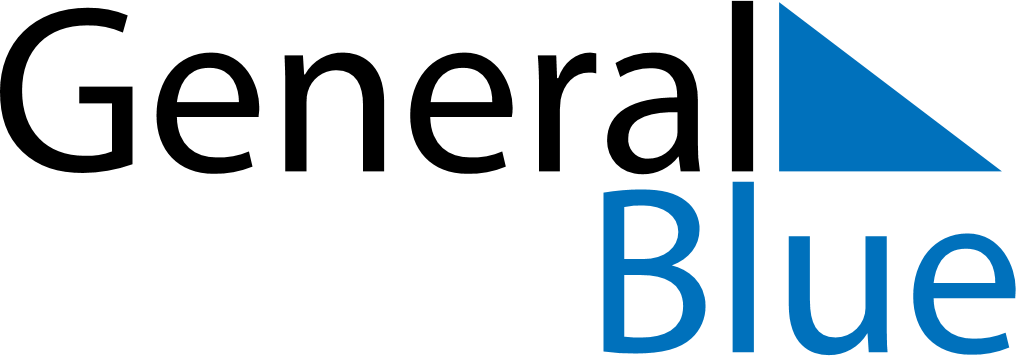 February 2024February 2024February 2024February 2024UgandaUgandaUgandaMondayTuesdayWednesdayThursdayFridaySaturdaySaturdaySunday12334567891010111213141516171718Ash WednesdayArchbishop Janan Luwum Day192021222324242526272829